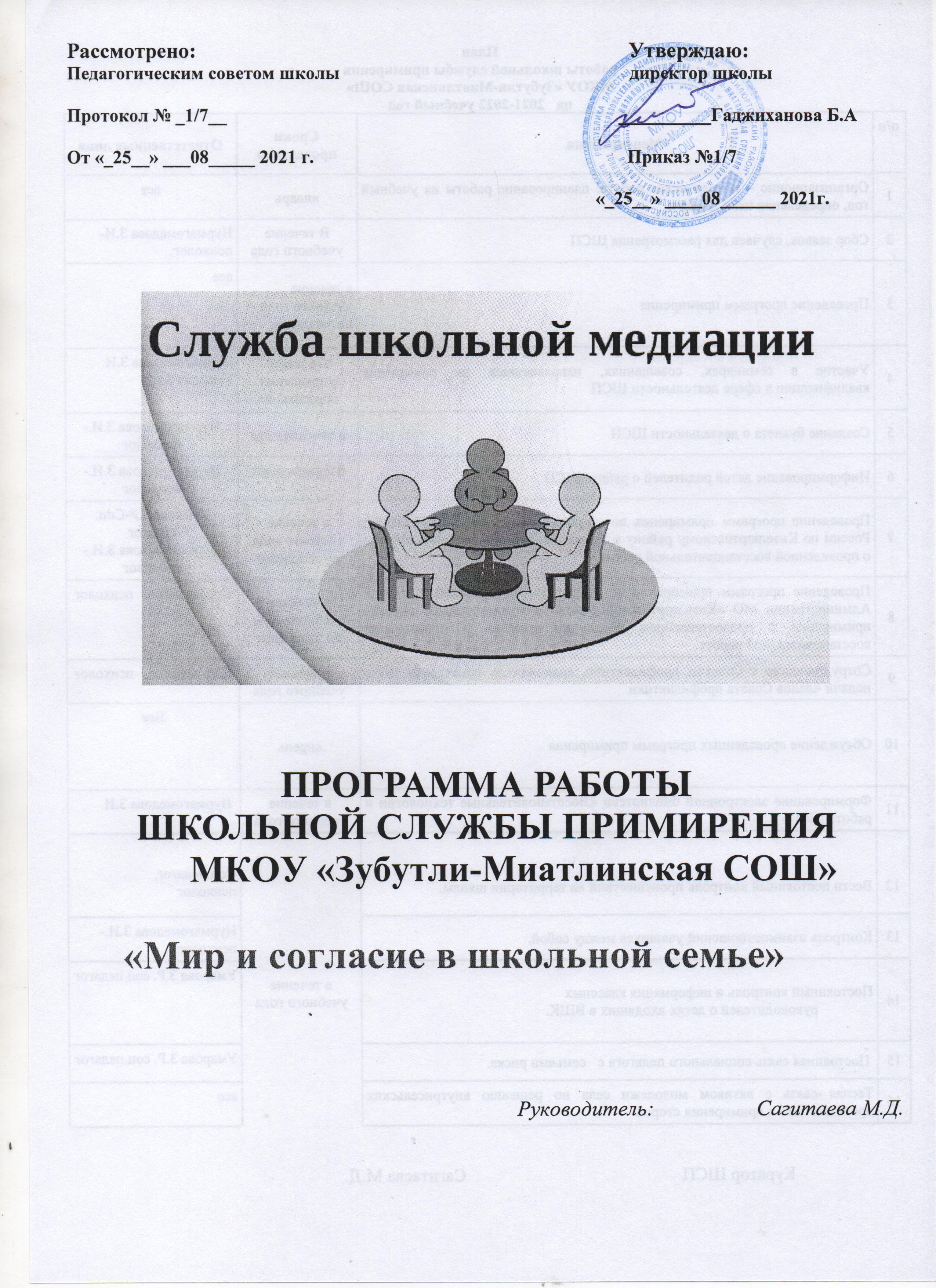 Планработы школьной службы примиренияМКОУ «Зубутли-Миатлинская СОШ»на   2021-2022 учебный годКуратор ШСП                                               Сагитаева М.Д.п/пМероприятияСроки проведения Ответственные лица1Организационно – методическая работа: планирование работы на учебный год, определение цели и задач.январьвсе2Сбор заявок, случаев для рассмотрения ШСПВ течение учебного годаНурмагомедова З.И-психолог.3Проведение программ примиренияв течение учебного года по запросам; все 4Участие в семинарах, совещаниях, направленных на повышение квалификации в сфере деятельности ШСППо плану управления образованияНурмагомедова З.И.Умарова З.Р.5Создание буклета о деятельности ШСП в течение годаНурмагомедова З.И.-психолог6Информирование детей родителей о работе ШСП Февраль, март Нурмагомедова З.И.-психолог7Проведение программ примирения по запросам инспекторов ПДН ОМВД России по Кизилюртовскому району с предоставлением последним отчетов о проведенной восстановительной работев течение учебного года по запросам;Умарова З.Р-Соц. педагог  Нурмагомедова З.И.-психолог8Проведение программ примирения по запросам руководителей КДН при Администрации МО «Кизилюртовский район» и муниципальной службы примирения с предоставлением последним отчетов о проведенной восстановительной работев течение учебного года по запросам;Соц. педагог,   психолог9Сотрудничество с Советом профилактики, возможность проведения ВП с подачи членов Совета профилактикив течение учебного года Соц. педагог,   психолог10Обсуждение проведенных программ примиренияапрельВсе 11Формирование электронной библиотеки «Восстановительные технологии и работа ШСП»в течение учебного года  Нурмагомедова З.И.12Вести постоянный контроль происшествий на территории школы.в течение учебного годаСоц.педагог,психолог13Контроль взаимоотношений учащихся между собой.в течение учебного годаНурмагомедова З.И.-психолог14Постоянный контроль и информация классныхруководителей о детях входящих в ВШК.в течение учебного годаУмарова З.Р. соц.педагог15 Постоянная связь социального педагога с   семьями риска.в течение учебного годаУмарова З.Р. соц.педагог16Тесная связь с активом молодежи села по решению внутрисельских происшествий и примирения сторонв течение учебного годавсе